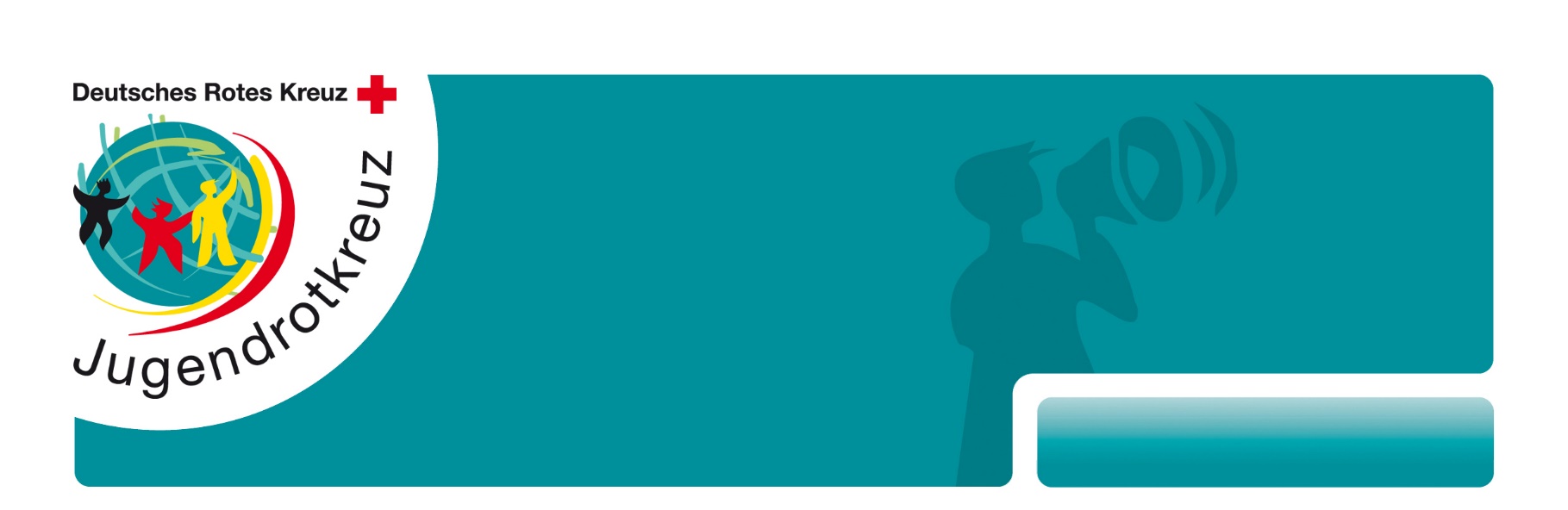 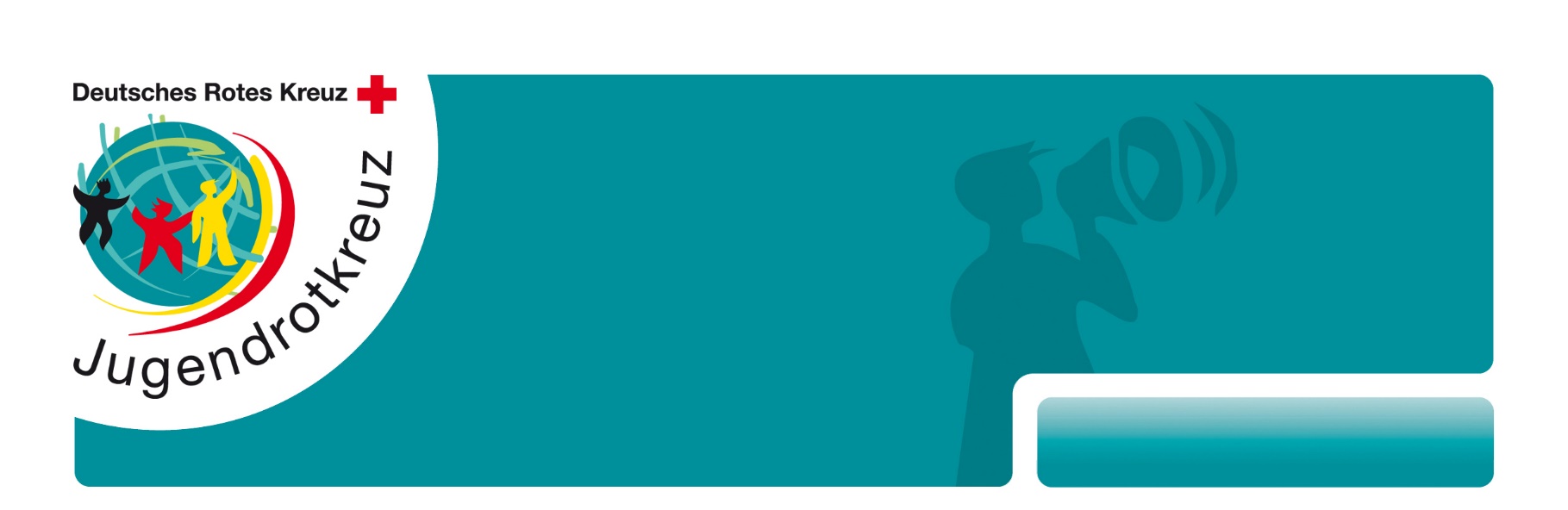 Anträge gem. § 3 der Geschäftsordnung
für die JRK-Bundeskonferenz 20Anträge zur TagesordnungDie Mitglieder der JRK-Bundeskonferenz sollen ihre Anträge zur Tagesordnung mindestens 3 Wochen vor der JRK-Bundeskonferenz der JRK-Bundesleitung zuleiten und kurz schriftlich begründen. Die JRK-Bundesleitung leitet diese dann spätestens 2 Wochen vor der Sitzung an die Mitglieder weiter.Anträge zu Tagesordnungspunkten, die Änderungen der JRK-Ordnung, des JRK-Leitbildes, der JRK-Leitsätze und des Delegiertenschlüssels für die JRK-Bundeskonferenz behandeln sollen, müssen spätestens 3 Wochen vor der Sitzung den Mitgliedern der Bundeskonferenz mitgeteilt werden. Initiativanträge nach § 3 Abs. 3 der Geschäftsordnung sind für solche Anträge nicht möglich.Antrag zur . JRK-Bundeskonferenz vom  bis Antragsgegenstand:Antragssteller / Antragsstellerin
(Name, Landesverband, Kontaktdaten für mögliche Rückfragen)Begründung und Zielsetzung des Antrags:Beschlussgrundlage gem. JRK-Ordnung:
(Hier bitte die Grundlage gemäß Ziffer 4.1.2 der JRK-Ordnung angeben, aus der sich die Zuständigkeit der JRK-Bundeskonferenz ergibt.)Beschlussvorschlag:Bitte exportiert den ausgefüllten Antrag als PDF-Datei und sendet ausschließlich das nicht-bearbeitbare Dokument an die JRK-Bundesgeschäftsstelle.